QuickStart Guide 7 – Data ServicesDocument Version: v1.0Product Version: v3.13Date: 13th November 2018Data Services IntroductionDefinitionData Services within clearMDM provides the ability for record cleanse, verification, or improved quality services via the use of External API connectors. Fields are added to the Data Service Setting which in turn will be monitored for any changes made within the record source. Any updates to these fields will generate an update request to the external API connector. This update can be applied one of two ways; transactional or scheduled. If the Data Service is set to transactional (within Data Service settings), then as soon as the field changes value, the update request will occur. Otherwise, the update is scheduled to run at a certain date and time. Key ConceptsData Service MethodsThe table below outlines the supported methods for invocation of the Data Services MDM Operation. Setting references refer to the Target Object Merge settings.Data Services WalkthroughStep 1 – Configure Application SettingsPre-requisite: clearMDM must be set to Active via the Application Settings page.Pre-requisite: clearMDM must be set with Triggers Active via the Application Settings page.To complete this step, first navigate to the MDM App, open the Settings tab, tick the two fields Is Active? And Triggers Active? And save.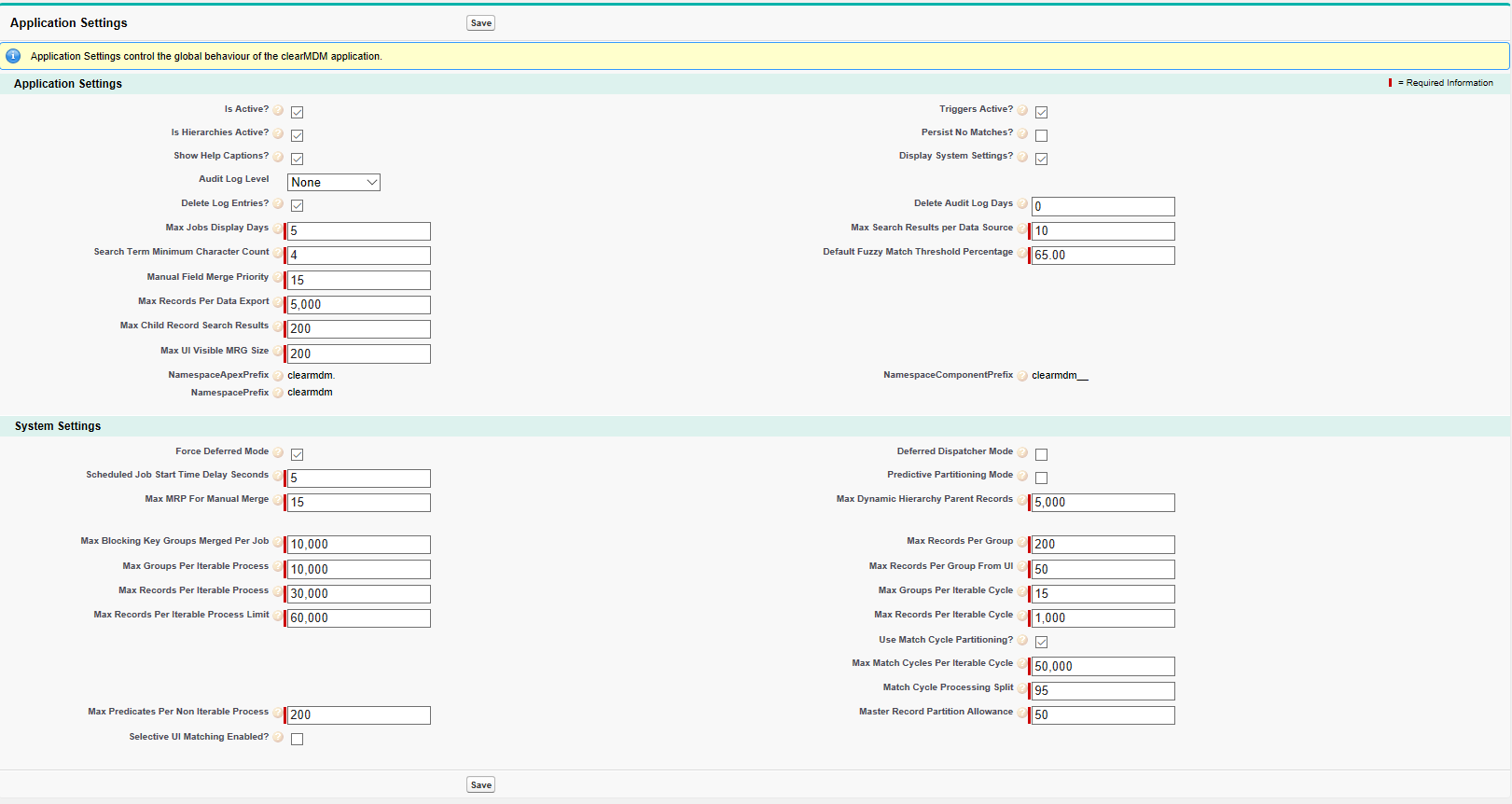 Step 2 – Create the Data Service SettingsTo complete this step, first navigate to the MDM App, open the Settings tab and select the Data Services Tab. Click on the Add Data Service button, which will display the Data Service Setting page. Within this page, enter the details for the Data Service as explained in Appendix AEnsure Monitored Fields have been added to the setting. This can be a single field or many.Once all the details have been entered, click on Save. This will display the Data Service in the list. Always ensure Is Insert Active? and Is Update Active? Are set to True.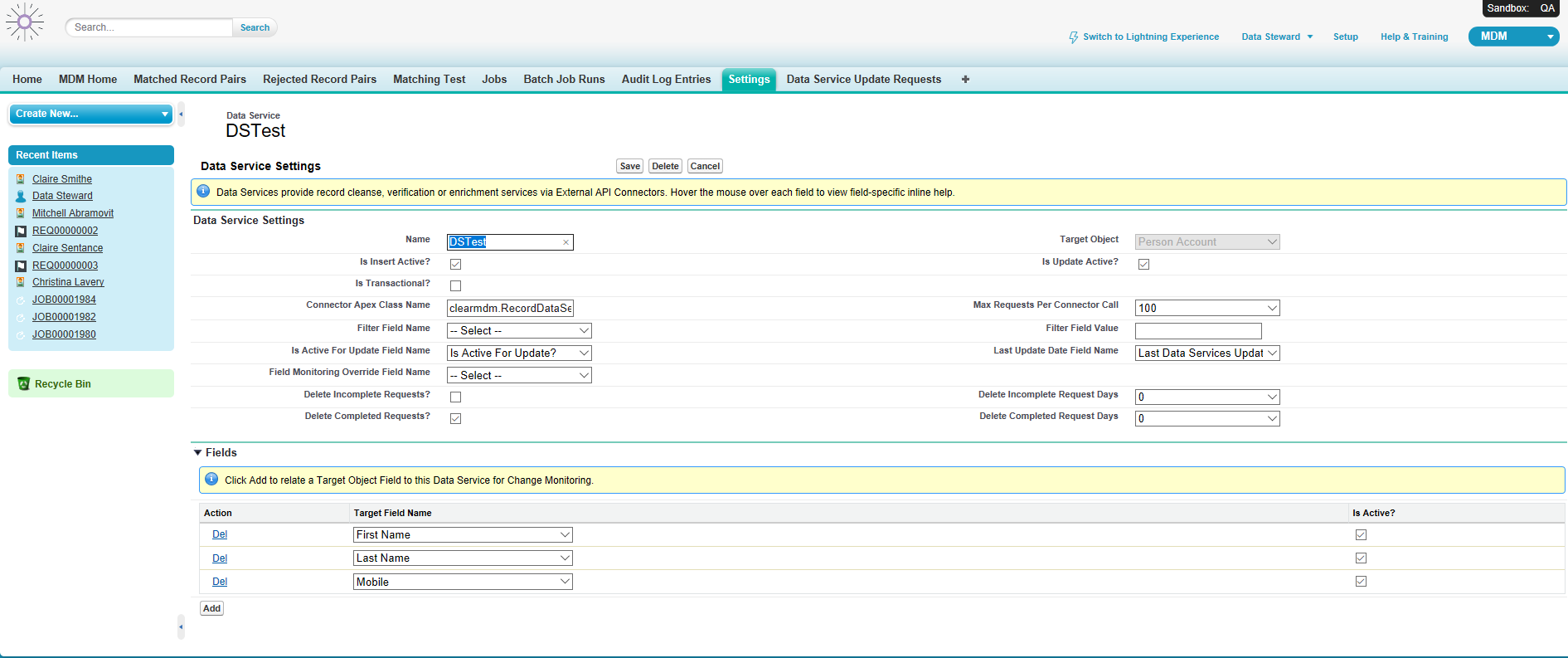 Step 3 – Ensure Target Object Source Records have the Data Services fields displayedWhen setting up the Data Service, there is the option to set the ‘Is Active for Update’ Field Name’ and ‘Last Update Date Field Name’ for the Source Record. These fields will need adding to the Source Record template. Navigate to the Target Object Records. Select a record and then Edit page layout. Drag the two fields into the MDM section of the template. Ensure the ‘Is Active for Update’ set to true. Save the changes.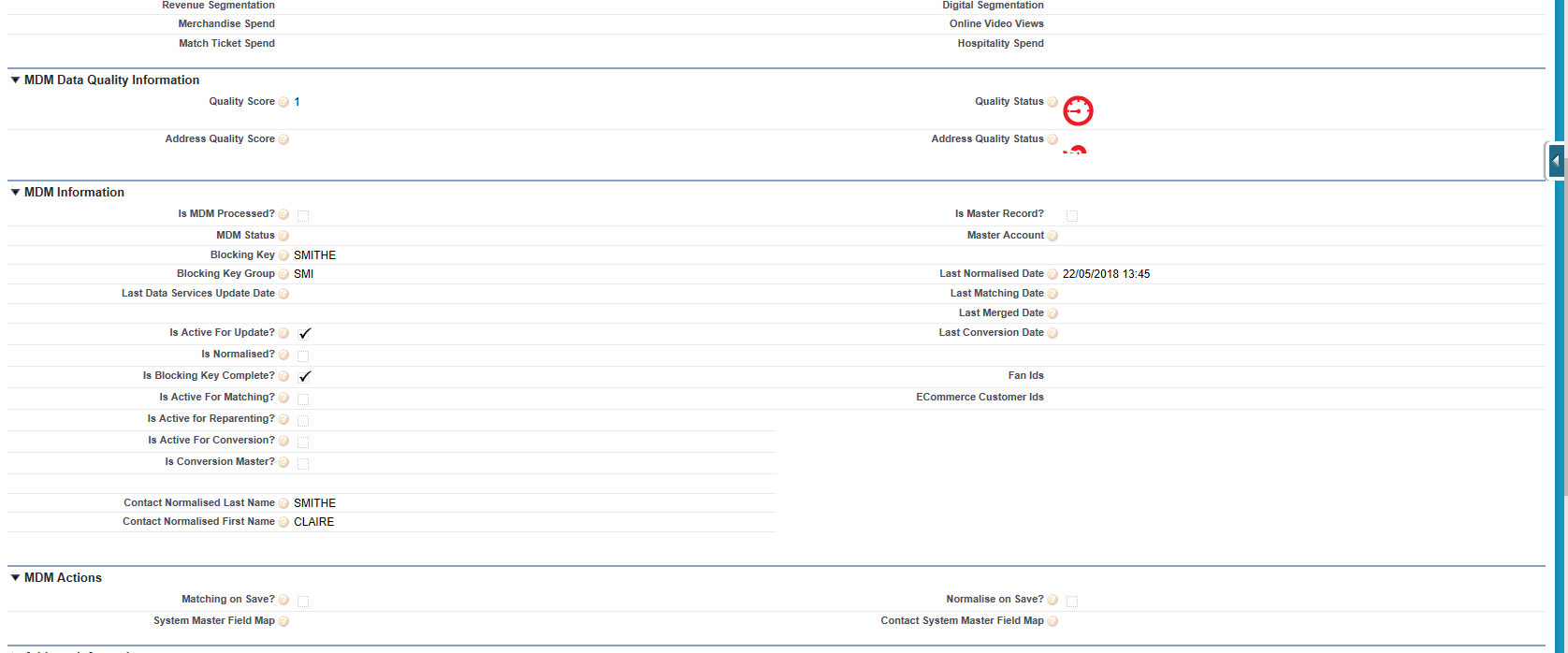 Step 4 – Set the update request to be near real timeThere are two methods of scheduling the update request one of these is real time. To do this, within the Data Service settings, select the checkbox 'Is Transaction?' so it is set to true ( I.e. ticked).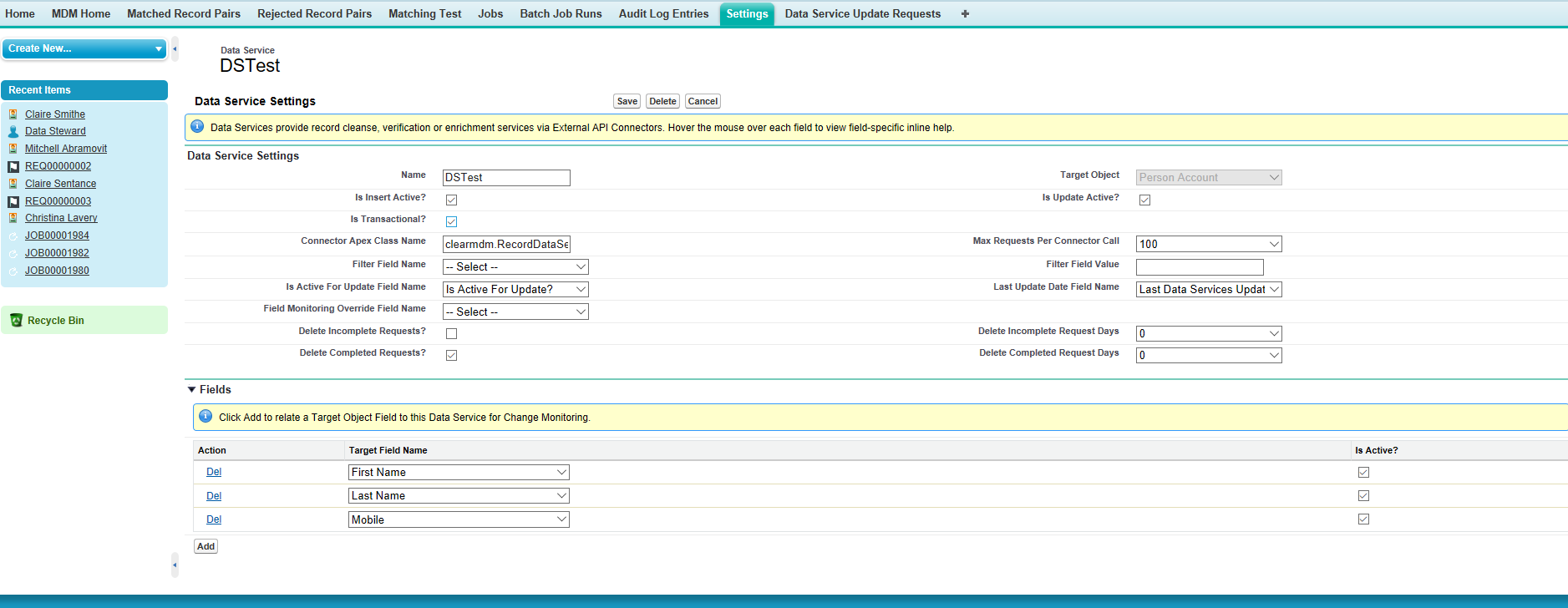 Note: To set this as a scheduled job, untick the 'Is Transactional?' Check box.Step 5 – Make a change to a monitored fieldIn this example a change will be made to the last name. Navigate to the record, make the change and save. The 'Is Active for Update' checkbox will be ticked indicating an update request has been made. The update request will be displayed in the Data Service Update Requests Tab as new, and as it is set to run almost immediately, will shortly display as complete. At this point , the udpate request has been sent.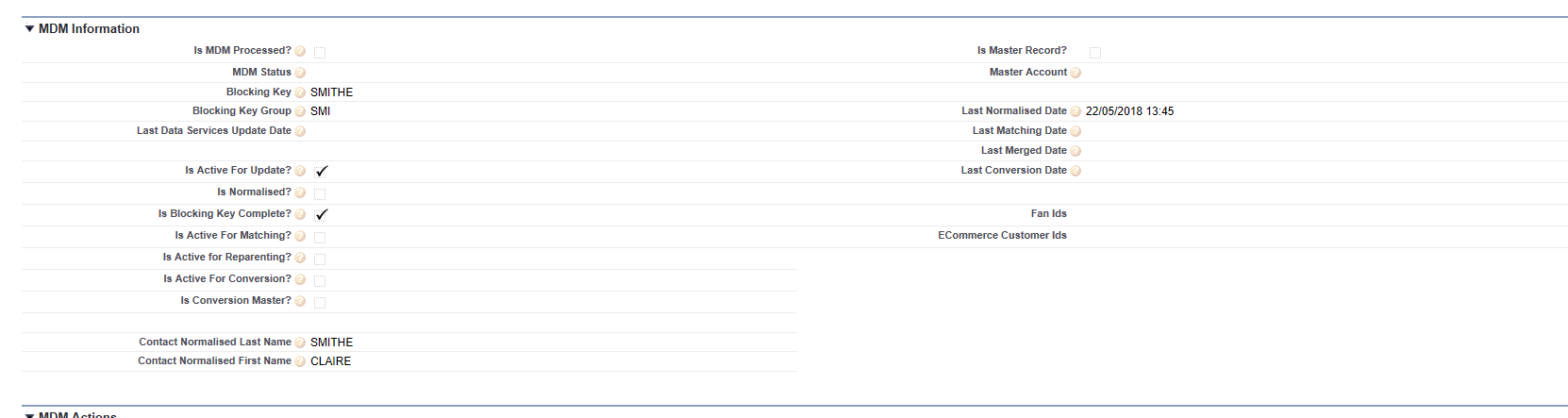 Appendix A – Data Services Settings ReferenceTarget Object Data Services Settings are configured on the Data Services Settings page.Data Service Update Request TabThis document provides an overview and Step-by-Step implementation instructions for the clearMDM Data Services MDM operation. The document Appendices also provide additional reference materials.For practitioner guidance in respect to the implementation of clearMDM please refer to the Implementation Model documentation provided on the website, or upon request.ConceptDefinitionTarget ObjectsA compatible object that is defined as the target for Matching and Merge operations and where Master Records will be created or updated. Account, Contact, Lead Standard Objects are typically configured as Target Objects, where duplicate records may exist directly in the object or indirectly in a separate object.A broad range of Standard Objects (including Person Accounts) are supported as both Target Objects and Data Sources. Custom Objects are also supported.Data SourcesA compatible object that provides data to MDM operations. Each Data Source has a Source Object and a Target Object setting.Internal Data Sources expose data held in the Target Object.Data Source (Account) > Target Object (Account)External Data Sources expose data held in a different object. Data Source (ERP Companies) > Target Object (Account)Partition Data Sources enable a single object to support multiple Data Sources with distinct settings. Partition Data Sources are typically used to group records relating to an external system (e.g. SAP, Sage X3) or to isolate records at different quality grades (e.g. High, Medium and Low). Master Record Data Sources allow Master Records to be exposed to MDM operations via a distinct Data Source with appropriate settings such as elevated merge field priorities. A Master Record Partition data source is implemented as a partition data source that references the record MDM status value.Master RecordsThe Master Record is the output of MDM processing and is optionally related to the underlying Source Records (or duplicates) via relationship field or simply through the concatenation of record identifiers into a field on the Master Record. Most typically a Master Record is a de-duplicated Account, Person Account, Contact or Lead record enriched with data from its related Source Records. Where Source Records (or duplicates) are not removed, it is typical to use the Salesforce sharing model to present Salesforce end-users with access to Master Records only – thereby removing the visibility of duplicates.clearMDM implements a custom merge engine that works across object boundaries and can create as well as update Master Records.Source RecordsSource Records are the input to MDM operations and may be related to a Master Record. Source Records can be retained or deleted. Source Records can be considered as the underlying duplicates that are often hidden from view for Salesforce end-users or deleted entirely once processed.Data Services SettingsData Services are configured per Target Object on the Data Services settings page. A setting-by-setting definition is provided in Appendix A.Monitored Fields Fields which are to be monitored for changes can be added to the Data Service via the settings page. An update request will be generated if any changes are made to these monitored fields in the record source.MethodDefinitionUIWithin the Data Services Settings there is a field for 'Is Transactional?'. By setting this flag to true, when changes are made on the monitored fields, a Data Service Update request is performed. SettingDefinitionData Services Settings Is Active?A checkbox which if set to False the Data Service is not active for processing new records.Is Update Active?A checkbox which if set to False the Data Service is not active for processing updated records.Is Transactional?A checkbox which if set to True, the Data Service Update Requests are processed in near realtime. If it is set to False, the class clearmdm.Data-ServiceUpdateRequestProcessor must be scheduled via the Apex Scheduler (in Setup)Target ObjectA drop-down containing all Target Objects. Select the one that is associated to this Data Service Setting.Name A text field for the unique name of the Data Service.Connector Apex Class Name A text field for the Connector Apex Class Name associated with this Data Service Setting.Max Requests Per Connector CallA drop-down from 1 – 1000 to select the maximum number of Update Requests per connector call.Filter Field Name A drop-down containing a list of fields on the Target Object which is used to identify the subset of records to be processed by this Data Service.Filter Field ValueA text field to enter the Filter Field Value. Is Active for Update Field Name A drop-down boolean field (True or False) containing a list of options that indicates whether an individual Source Record is pending Data Service updates. Is Active for Update? Should be selected.Last Update Date Field NameA drop-down containing a list of date fields on the Source Record which is indicates when the last Data Service Update Operation took place. Last Data Services Update Data Date should be selected.Field Monitoring Override Field Name A drop-down Boolean field (True False) containing a list of options for a checkbox field on the Target Object that triggers a Data Service Update when the field changes from False to True. If set this setting overrides configured data Service Fields which will be ignored. Delete Completed RequestsA checkbox which if set to True, the Data Service Update Requests at Completed status are deleted. If this is set to False then the records will be retained indefinitely.Delete Incomplete RequestsA checkbox which if set to True, the Data Service Update Requests at New or Pending status are deleted. If this is set to False then the records will be retained indefinitely. Delete Completed Request Days A drop-down field containing 1 – 30 to select the number of days after the Record Creation Date that Completed status Data Service Update Requests are deleted. A zero value indicates the same day.Delete Incomplete Request DaysA drop-down field containing 1-30 to select the number of days after the Record Creation Date that New or Pending status Data Service Update Requests are deleted. A zero value indicates the same day.Fields – click Add to relate a Target Object Field to this Data Service for Change Monitoring.Fields – click Add to relate a Target Object Field to this Data Service for Change Monitoring.Target Field Name A drop-down list of all the fields in the Target Object Records to select  from making one the Target Field Name. Is Active? If set to True indicates this field is acitve for this Data Service Setting.SettingDefinitionNew Data Service Update RequestNew Data Service Update RequestData Service IDA text field to enter the unique identifier for the Data Service.Owner A Non-editable field pre populated with the user creating the Data Service.Data Service Name A text field to enter the unique Data Service Name.Target SObject TypeA text field to enter the name of the Target Object.StatusA text field to enter the status of the Data Service as either new, Pending or Completed.Record ID A text field to enter the record identifier.Connector Notification Date A date and time selector field when connectors were notified that the related Record completed Data Service processing. Record Name A text field to enter the name of the Record. Blocking Key Value A text field to enter the Blocking Key value.